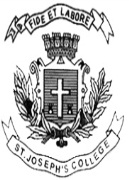 ST. JOSEPH’S COLLEGE (AUTONOMOUS), BENGALURU-27MSc. MICROBIOLOGY - I SEMESTERSEMESTER EXAMINATION: OCTOBER 2021(Examination conducted in January-March 2022)MB 7321 – Microbial GeneticsTime- 2 ½ hrs		                                     	               Max. Marks-70This question paper contains one printed page and four partsI. Answer any Five of the following                                                                                        5x3=15List one contribution each of Fredrick Griffith, Fraenkel-Conrat and Hershey-Chase.What is DNA proof reading? Mention its significance.Define mutant, revertant and mutational hotspot.Does mutation contributes towards evolution? Give reasons.Write a note on viral-like retro transposons. Give an example of complementation system.What are the applications of T7 bacteriophage in field of biological science?II. Answer any Five of the following                                                                                       5x5=25With the help of a neat diagram write Avery, McLeod and McCarthy’s Experiment.How is the Genome in prokaryotes organised? What events occur at origin of replication during initiation of DNA replication in prokaryotes?A. Draw a neat labelled diagram of F plasmid.                                                                     2.5B. Write features of Colicins producing plasmids.                                                                2.5 Describe any two mechanisms that can repair DNA damaged by UV radiations. Describe Homologous recombination.Draw structure of one each of the following: IS element, Composite and Noncomposite transposon.III. Answer any Two of the following 	                                                                          2X10=20 Give a comparative account of the forms of DNA.A. How does termination of replication occurs in prokaryotes?                                               3 B. Illustrate specialised versus generalised transduction.                                                       7A. Describe one process each for spontaneous and induced mutations.                                5B. Illustrate lifecycle of M13 phage                                                                                          5IV. Answer the following                                                                                                       1x10=10A. If deoxyribonucleotides that lack 3′-OH groups are added during replication process, what do you expect will occur?                                                                                                         3B. A pure culture that was subjected to UV radiations showed contrasting colony morphology compare to that of control. Interpret the findings.                                 3C. Why was it important that Messelson and Stahl continue their experiment to at least two rounds of replication after isotopic labelling of the starting DNA with 15N instead of stopping the experiment after only one round of replication?                                              4